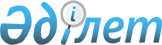 Отдельные вопросы развития нефтегазотранспортной отраслиПостановление Правительства Республики Казахстан от 2 апреля 2002 года N 390.



      В соответствии с подпунктом 3) статьи 18 Закона Республики Казахстан от 16 июля 2001 года 
 Z010242_ 
 "Об архитектурной, градостроительной и строительной деятельности в Республике Казахстан" и во исполнение Указа Президента Республики Казахстан от 20 февраля 2002 года N 811 
 U020811_ 
 "О мерах по дальнейшему обеспечению интересов государства в нефтегазовом секторе экономики страны", а также в целях защиты государственных интересов, обеспечения экономической безопасности государства, осуществления единой политики в нефтегазотранспортной отрасли Правительство Республики Казахстан постановляет: 



      1. Определить Министерство энергетики и минеральных ресурсов Республики Казахстан органом государственного управления, участвующим в осуществлении регулирования и контрольных и надзорных функций в сфере строительной деятельности по вопросам планирования, проектирования, строительства объектов нефтегазотранспортной инфраструктуры, связанных с транспортировкой по магистральным нефтепроводам, последующим хранением и перевалкой нефти и газа на другие виды транспорта, а также по вопросам использования существующих объектов нефтегазотранспортной инфраструктуры. 



      2. Функции рабочего органа Министерства энергетики и минеральных ресурсов Республики Казахстан по вышеуказанным вопросам, за исключением вопросов осуществления государственного регулирования и контрольных и надзорных функций, возложить на закрытое акционерное общество "Национальная компания "КазМунайГаз". 



      3. Внести в некоторые решения Правительства Республики Казахстан следующие дополнения и изменение: 



      1) 


(Подпункт 1) утратил силу - постановлением Правительства РК от 9 февраля 2005 г. 


 N 124 


 ) 


 



      2) 


(Подпункт 2) утратил силу - постановлением Правительства РК от 28 октября 2004 г. 


 N 1105 


 )





      4. Контроль за исполнением настоящего постановления возложить на Заместителя Премьер-Министра Республики Казахстан Масимова К.К. 


      5. Настоящее постановление вступает в силу со дня подписания.


     Премьер-Министр




     Республики Казахстан 


					© 2012. РГП на ПХВ «Институт законодательства и правовой информации Республики Казахстан» Министерства юстиции Республики Казахстан
				